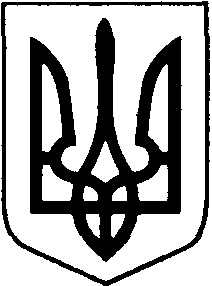 БОРАТИНСЬКА СІЛЬСЬКА  РАДАЛУЦЬКОГО РАЙОНУ  ВОЛИНСЬКОЇ  ОБЛАСТІРОЗПОРЯДЖЕННЯ ГОЛОВИ17 березня 2020 року                           с. Боратин		                     № 36/1.2Про обмежувальні заходи, пов’язані з попередженням виникненнягострої респіраторної хвороби, спричиненої коронавірусом COVID-19,при відвідуванні адміністративних будівель Боратинської сільської ради та старостинських округівВідповідно до статей 42, 59 Закону України «Про місцеве самоврядування в Україні», Закону України «Про захист населення від інфекційних хвороб», постанови Кабінету Міністрів України від 11 березня 2020 року № 211 «Про запобігання поширенню на території України коронавірусу COVID-19», рішення Державної комісії з питань техногенно-екологічної безпеки та надзвичайних ситуацій від 10 березня 2020 року, рішення Регіональної комісії з питань техногенно-екологічної безпеки та надзвичайних ситуацій від 10 березня 2020 року,  рішення виконавчого комітету Боратинської сільської ради від 12 березня 2020 року № 101 «Про невідкладні заходи щодо запобігання поширенню коронавірусу COVID-19 на території Боратинської територіальної громади», з метою попередження виникнення гострої респіраторної хвороби, спричиненої коронавірусом COVID-19:1. З 17 березня 2020 року по 03 квітня 2020 року: 1.1. обмежити допуск до адміністративних будинків, споруд і службових приміщень, де розташована Боратинська сільська рада, її структурні підрозділи та старостинські округи (далі – адмінприміщення сільської ради), усіх осіб, крім працівників установ та співробітників правоохоронних органів та аварійних служб;1.2. обмежити службові відрядження працівників Боратинської сільської ради та старостинських округів; 1.3. призупинити особистий прийом громадян керівництвом Боратинської сільської ради, старостинськими округами, Центром надання адміністративних послуг;1.4. здійснювати прийом заяв, скарг, пропозицій та консультування громадян в онлайн-режимі, засобами зв’язку, згідно додатку;2. Забезпечити інформування відвідувачів про тимчасове обмеження допуску до адмінприміщень сільської ради. Розмістити біля входу в адмінприміщення сільської ради інформацію для відвідувачів із поясненням причин обмеження особистого прийому та контактами для консультування телефоном чи онлайн.3. КП «Боратин» під час карантину вживати заходів, визначених цим розпорядженням та іншими рішеннями Боратинської сільської ради щодо запобігання поширенню коронавірусу COVID-19 на території Боратинської територіальної громади.4. Інспектору з благоустрою Боратинської сільської ради здійснювати контроль, в межах повноважень, за реалізацією заходів щодо запобігання поширенню коронавірусу COVID-19 на території Боратинської територіальної громади.5. Дане розпорядження внести для розгляду та затвердження на найближчу сесію Боратинської сільської ради.6. Контроль за виконанням цього розпорядження залишаю за собою.Сільський голова 							Сергій ЯРУЧИКБогдана Макарчук ВИКОНАВЕЦЬ:Спеціаліст-юрисконсульт					Богдана Макарчук«____»_______2020 р.ПОГОДЖЕНО:Секретар ради							Людмила Сахан		«____»_______2020 р.		